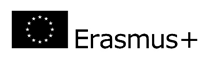 OŚWIADCZENIE DOTYCZĄCE PRZETWARZANIA DANYCH OSOBOWYCH (obowiązek informacyjny realizowany w związku z art. 13 i art. 14  Rozporządzenia Parlamentu Europejskiego i Rady (UE) 2016/679)W związku z przystąpieniem do rekrutacji w projekcie „Czujemy chemię do Europy.” Projekt nr 2020-1-PL01-KA102-081333  przyjmuję do wiadomości, iż:1.Przetwarzanie moich danych osobowych odbywa się na podstawie:- Rozporządzenia Parlamentu Europejskiego i Rady (UE) 2016/679 z dnia 27 kwietnia 2016 r. (Dz.Urz.UE.L. 2016.119.1) w sprawie ochrony osób fizycznych w związku z przetwarzaniem danych osobowych i w sprawie swobodnego przepływu takich danych oraz uchylenia dyrektywy 95/46/WE ustawy z dnia 11 lipca 2014 r. o zasadach realizacji programów w zakresie polityki spójności finansowanych w perspektywie finansowej 2014–2020 (Dz. U. z 2017 r. poz. 1460, z późn. zm.),- Rozporządzenia wykonawczego Komisji (UE) nr 1011/2014 z dnia 22 września 2014 r. ustanawiającego szczegółowe przepisy wykonawcze do rozporządzenia Parlamentu Europejskiego i Rady (UE) nr 1303/2013 w odniesieniu do wzorów służących do przekazywania Komisji określonych informacji oraz szczegółowe przepisy dotyczące wymiany informacji między beneficjentami a instytucjami zarządzającymi, certyfikującymi, audytowymi i pośredniczącymi (Dz. Urz. UE L 286 z 30.09.2014, str. 1).2. Administratorem moich danych osobowych jest Komisja Europejska.3.  Moje dane osobowe, w tym wizerunek, będą przetwarzane wyłącznie w celu przeprowadzenia rekrutacji i realizacji działań projektu „Czujemy chemię do Europy.” Projekt nr 2020-1-PL01-KA102-081333 (dalej Projekt), w szczególności potwierdzenia uczestnictwa, kwalifikowalności wydatków, monitoringu, ewaluacji, kontroli, audytu i sprawozdawczości w ramach programu  Erasmus +.4. Moje dane osobowe zostały powierzone do przetwarzania beneficjentom realizującym projekt  - Krajowy Sekretariat Przemysłu Chemicznego NSZZ „Solidarność" ul.Karolkowa 22/24, 01-207 Warszawa, Zespołowi Szkół Chemicznych we Włocławku oraz Narodowej Agencji Programu Erasmus + w Polsce - Fundacji Rozwoju Systemu Edukacji (dalej Narodowa Agencja) z siedzibą w Warszawie, przy ul. Aleje Jerozolimskie 142A. Moje dane osobowe mogą zostać przekazane podmiotom realizującym badania ewaluacyjne na zlecenie Narodowej Agencji.  Moje dane osobowe mogą zostać również powierzone specjalistycznym firmom, realizującym na zlecenie Narodowej Agencji kontrole i audyt w ramach ERASMUS+.5. Podanie danych jest warunkiem koniecznym uczestniczenia w rekrutacji i realizacji projektu,  a odmowa ich podania jest równoznaczna z brakiem możliwości uczestniczenia w rekrutacji i realizacji projektu.6. Moje dane osobowe udostępniane są w zminimalizowanym zakresie, koniecznym dla realizacji Projektu. Oznacza to, iż na etapie rekrutacji udostępniam dane konieczne do przeprowadzenia prawidłowej rekrutacji, a dane konieczne do realizacji projektu udostępniam po zakwalifikowaniu do projektu jako uczestnik.7. Moje dane osobowe nie będą poddawane zautomatyzowanemu podejmowaniu decyzji.8. Moje dane osobowe będą przechowywane do czasu zamknięcia Projektu oraz zakończenia archiwizowania dokumentacji. Narodowa Agencja może prowadzić działania kontrolno-ewaluacyjne, w oparciu o udostępnione dane osobowe, 5 lat po zamknięciu projektu.9. Mogę zgłosić uwagi dotyczące przetwarzania moich danych osobowych na adres poczty projekty.solidarnosc@gmail.com  10. Mam prawo do wniesienia skargi do organu nadzorczego, którym jest  Prezes Urzędu Ochrony Danych Osobowych.11. Mam prawo dostępu do treści swoich danych i ich sprostowania, usunięcia lub ograniczenia przetwarzania.*W przypadku deklaracji uczestnictwa osoby małoletniej oświadczenie powinno zostać podpisane przez jej prawnego opiekuna.…..……………………………………………………………………………………miejscowość i dataczytelny podpis kandydata na uczestnika projektu